 … on Wednesday, May 1 , President Chris promptly opened the meeting at 7:10 a.m.  our Family of Rotary Rotarian, led us in the Pledge.  presented a very meaningful and thankful invocation. President Chris, being on top of things, then jumped right in and introduced our very efficient Secretary, Randy Stutz, who introduced guest speaker, and other guests. President’s Announcements: President Chris welcomed all members and guests to our meeting this morning.Chris announced the wine donations at $1,338 for the Roast.Chris informed us that there will be an App to use to bid for items at the Roast. To be prepared. HandBid is the app to use. A pass code will be emailed to everyone so you can make bids on your hand-held device. Other Announcements:Melissa updated us about the Silent Auction. If you would like to bid on The Ranch membership, please let Melissa know.President-Elect Kevin has asked each of us to consider volunteering for our Club Board. Call Kevin if you are interested. Joe updated us about the recent C4K distribution as noted in the EarlyWord newsletter. Joe thanked everyone who showed up. Our program this morning was a very informative presentation by very own Brigitte Grimm and current treasurer, Lisa Culpepper, who talked about how the transfer of power in the Adams County Treasurer’s office was done after the recent election. We also heard about how taxes are collected, and the new programs the Treasurer’s office is implementing. , our Sgt. at Arms this week, made some sizable extractions from the few, but very energetic, Rotarians who attended the meeting. Don’t forget, you can makeup missed meetings at any of the Rotary Clubs in our area.  Get the app, Rotary Club Locator, for your smart phone. You will find clubs you can attend located all over the world.was extolled by President Chris who thanked him for being an important member of the 7:10 Rotary Club and who has shown us the Service Above Self motto. His prolific profile as the Family of Rotary Rotarian can be found on the front page of the Bemis award winning, Frameable, Ineluctable, EarlyWord newsletter which was profusely available on all of the tables in its elegant 11x17" format. It can also be found on the 7:10 web site at: www.westminster710rotary.org/newsletter.cfm. had a Thought for the Day. We closed the meeting right on time with a rousing rending of The Four Way Test. Yours in Rotary Service, 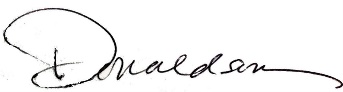 Loren, 7:10 Missed the Meeting EditorWestminster7:10 Rotary Club